П О С Т А Н О В Л Е Н И Е	В соответствии с Решением Городской Думы Петропавловск-Камчатского городского округа от 31.10.2013 № 145-нд «О наградах и почетных званиях Петропавловск-Камчатского городского округа»,     Постановлением Главы Петропавловск-Камчатского городского округа от 31.10.2013 № 165 «О представительских расходах и расходах, связанных с приобретением подарочной и сувенирной продукции в Городской Думе Петропавловск-Камчатского городского округа»,     ПОСТАНОВЛЯЮ:за многолетний добросовестный труд, высокий уровень профессионализма, ответственность, исполнительность и в честь 20-летия со дня образования Дальневосточного филиала Федерального государственного бюджетного образовательного учреждения высшего образования «Всероссийская академия внешней торговли Министерства экономического развития Российской Федерации» наградить Почетной грамотой Главы Петропавловск-Камчатского городского округа (в рамке) и вручить цветы Малыгиной Марии Георгиевне, заместителю декана юридического факультета по учебной работе Дальневосточного филиала Федерального государственного бюджетного образовательного учреждения высшего образования «Всероссийская академия внешней торговли Министерства экономического развития Российской Федерации»ГлаваПетропавловск-Камчатскогогородского округа                                                                           К.Г. Слыщенко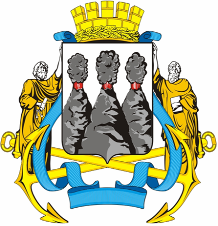 ГЛАВАПЕТРОПАВЛОВСК-КАМЧАТСКОГОГОРОДСКОГО ОКРУГА« 06 » августа 2014 г. № 98О награждении Почетной грамотой Главы Петропавловск-Камчатского городского округа Малыгиной М.Г.